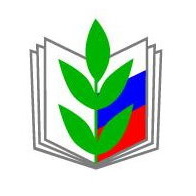 ОБЩЕРОССИЙСКИЙ ПРОФСОЮЗ ОБРАЗОВАНИЯПЕРМСКАЯ КРАЕВАЯ ТЕРРИТОРИАЛЬНАЯ ОРГАНИЗАЦИЯ ПРОФСОЮЗАПРЕЗИДИУМ КРАЕВОЙ ОРГАНИЗАЦИИ ПРОФСОЮЗАПОСТАНОВЛЕНИЕ_____________________________________________________________________________09.10.2018 г.					г. Пермь					№ 32Об итогах промежуточной статотчетности за I полугодие 2018 годаНа 01.01.2017г. Пермская краевая территориальная организация профсоюза работников народного образования и науки РФ объединяла 61760 членов профсоюза. Охват профсоюзным членством: работающих – 63,5%, обучающихся – 61,8%. Общий охват профсоюзным членством составил 62,8%.Общее количество первичных профсоюзных организаций 1224, малочисленных (до 15 чел.) – 246. В течение первого полугодия 2018 года удалось сохранить профсоюзное членство по сравнению с данными на 01.01.2017г. следующим организациям:Александровская ГТО, Березовская РТО, Б-Сосновская РТО, Верещагинская РТО, Гремячинская ГТО, Губахинская ГТО, Дзержинская РТО, Добрянская РТО, Еловская РТО, Ильинская РТО, Индустриальная РТО, Карагайской РТО, Кизеловская ГТО, Кишертская РТО, Кунгурская РТО, Куединская РТО, Ленинская РТО, Мотовилихинская РТО, Орджоникидзевская РТО, Осинская РТО, Оханская РТО, Очерская РТО, Пермская ГТО, Пермская РТО, Свердловская РТО, Соликамская ГТО, Суксунская РТО, Чайковская ГТО, Чердынская РТО, Чернушинская РТО, Чусовская ГТО, Гаинской РТО, Кочевская РТО, Кудымкарская РТО, Юсьвинская РТО, ППОС работников ПГНИУ, ППОС работников ПНИПУ.Благодаря планомерной, целенаправленной, дифференцированной, настойчивой работе, увеличили профсоюзное членство среди работающих следующие организации:  Б-Сосновская РТО (на 37 человек), Губахинская ГТО (на 4 человека), Дзержинская РТО (на 24 человека), Добрянская РТО (на 12 человек), Кунгурская РТО (на 15 человек), Куединская РТО (на 2 человека), Ленинская РТО (на 10 человек), Мотовилихинская РТО (на 34 человека), Пермская РТО (на 14 человек), Чердынская РТО (на 9 человек), Чусовская ГТО (на 6 человек), ППОС работников ПГНИУ (на 13 человек).Допущено наибольшее падение профсоюзного членства (более 20 человек) в профсоюзных организациях: Березниковская ГТО (- 32 человека), Кировская РТО (- 149 человек), Октябрьская РТО (- 33 человека). Основной причиной снижения численности профсоюзного членства отмечается продолжающаяся реорганизация образовательных учреждений.В связи с окончанием учебных заведений высшего и среднего профессионального образования в информацию об итогах промежуточной статотчетности не вошли сведения о студентах – членах профсоюза.ПРЕЗИДИУМ ПОСТАНОВЛЯЕТ:Информацию об итогах промежуточной статистической отчетности о численности краевой территориальной организации профсоюза по состоянию на 01.07.2018 г. принять к сведению.2. Отметить целенаправленную работу по сохранению профсоюзного членства следующие организации профсоюза: Александровская ГТО, Березовская РТО, Б-Сосновская РТО, Верещагинская РТО, Гремячинская ГТО, Губахинская ГТО, Дзержинская РТО, Добрянская РТО, Еловская РТО, Ильинская РТО, Индустриальная РТО, Карагайской РТО, Кизеловская ГТО, Кишертская РТО, Кунгурская РТО, Куединская РТО, Ленинская РТО, Мотовилихинская РТО, Орджоникидзевская РТО, Осинская РТО, Оханская РТО, Очерская РТО, Пермская ГТО, Пермская РТО, Свердловская РТО, Соликамская ГТО, Суксунская РТО, Чайковская ГТО, Чердынская РТО, Чернушинская РТО, Чусовская ГТО, Гаинской РТО, Кочевская РТО, Кудымкарская РТО, Юсьвинская РТО, ППОС работников ПГНИУ, ППОС работников ПНИПУ.3. Отметить эффективную работу по увеличению численности членов профсоюза  председателей местных организаций: Некрасову И.С. (Б-Сосновская РТО), Таратынову О.И. (Губахинская ГТО), Онянову Т.Г. (Дзержинская РТО), Ромашову В.И. (Добрянская РТО), Поскину Т.А. (Кунгурская РТО), Климину Е.Н. (Куединская РТО), Кузнецову Л.А. (Ленинская РТО), Панасенко Е.А. (Мотовилихинская РТО), Гагарина В.Г. (Пермская РТО), Попову Л.Е. (Чердынская РТО), Катаеву Н.В. (Чусовская ГТО), Фролович Э.М. (ППОС работников ПГНИУ).4. По итогам первого полугодия признать лучшими профсоюзными мотиваторами – председателей Большесосновской РТО (Некрасова И.С.), Мотовилихинская РТО (Панасенко Е.А.).5. Усилить работу по мотивации профсоюзного членства в организациях, которые допустили снижение численности членов профсоюза: Березниковская ГТО, Кировская РТО, Октябрьская РТО.6. Во второй половине 2018 года считать работу по увеличению профсоюзного членства приоритетной. 7. Краевому комитету профсоюза продолжить целенаправленную работу по расширению и укреплению членства в профсоюзе на всех уровнях организации:Ознакомить с анализом статистических данных и мерами по увеличению профсоюзного членства все территориальные организации.Усилить информационную работу во всех профсоюзных организациях.Спланировать выезды бригады крайкома профсоюза в организации, имеющие низкий охват или допустившие значительное снижение численности членов профсоюза.Председателям местных, вузовских организаций:В IV квартале 2018 года провести детальный анализ профсоюзного членства в своей территории, обозначить организации, где нет профсоюза, и спланировать встречи в трудовых и студенческих коллективах в образовательных организациях с целью укрепления и повышения профсоюзного членства.Продолжить работу по увеличению численности членов профсоюза.Укрепить информационную работу с членами профсоюза, создать перспективный план по увеличению численности, организовать массовую подписку на профсоюзные издания «Мой профсоюз», «Профсоюзный курьер» в райкоме и первичных профсоюзных организациях.Продолжить работу по привлечению в Профсоюз молодых работников образования и укреплению Советов молодых педагогов. Продолжить целенаправленную работу по формированию кадрового резерва во всех структурах профсоюза.8. 	Контроль за исполнением данного постановления возложить на главного специалиста Монзину Н.В.